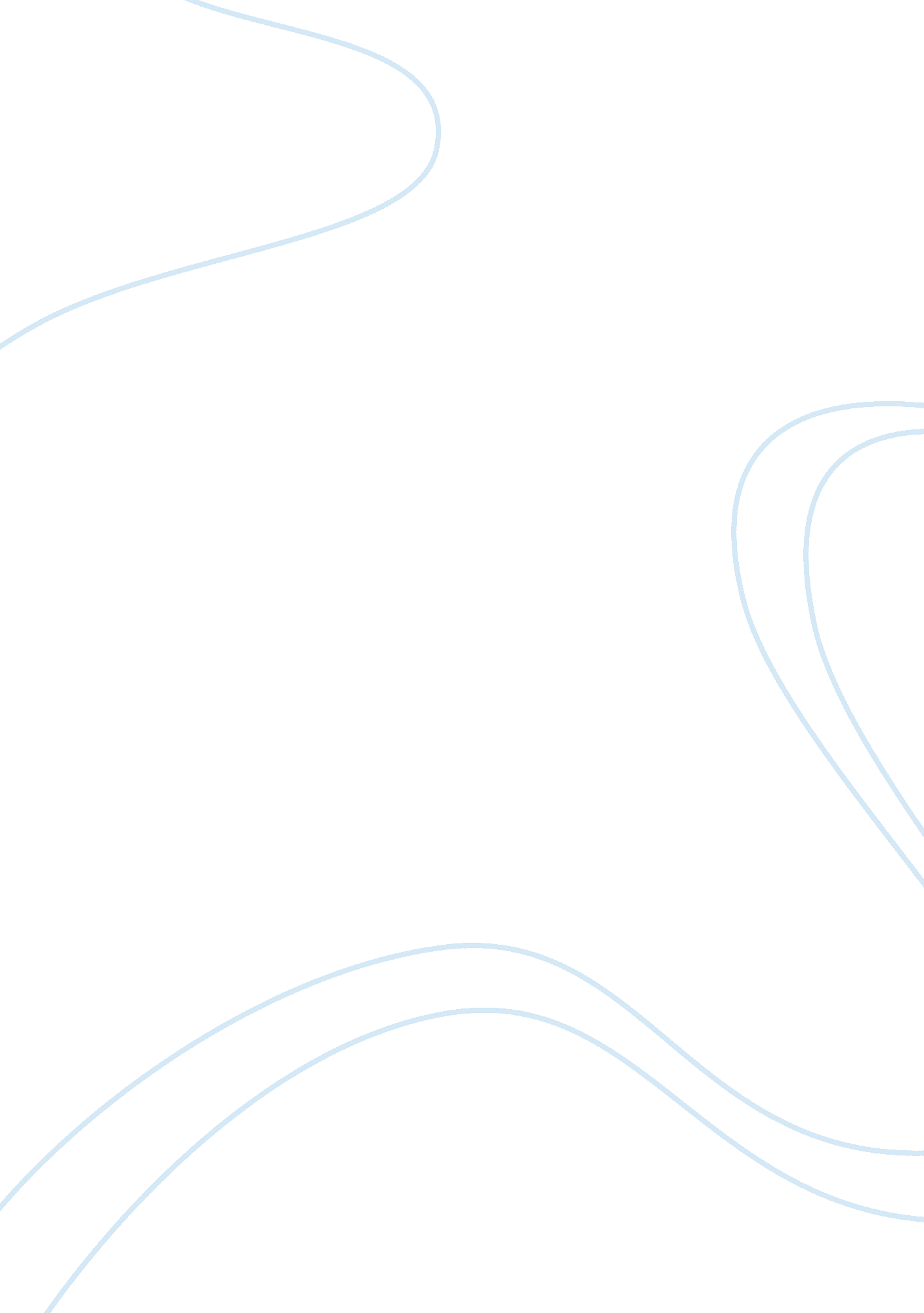 Samantabhadra and manjusri budhhaHistory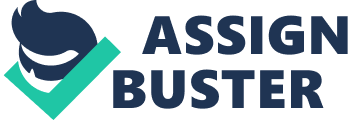 The word used in Chinese for Samantabhadra is written as “ 普賢菩薩”. He is known as Puxian in Chinese and sometimes, in Chinese art we can see feminine characteristics being associated to him where he is riding an elephant with six pairs of tusks and carrying a lotus leaf, where the dress will have some similarities to feminine depiction of Kuan Yin. 
The Japanese name is Kanji symbolized as “ 普賢菩薩. The Vows tell us about teachings of Buddhism and role of Bodhisattva. It is about life and about being the person you are. Bodhisattva is the vow taken by Mahayana Buddhists to complete their enlightenment. The one who takes the vow is known as Bodhisattva and the vows of Bodhisattva extend even after life. The role of Bodhisattva is to teach willingness of being intimate with yourself and your idiosyncrasies. Role of Bodhisattvas is to be dedicated to the universal awakening and enlightenment of every soul in the world. Their role is to model a behavior that they have dedicated their lives to eradicate suffering. 